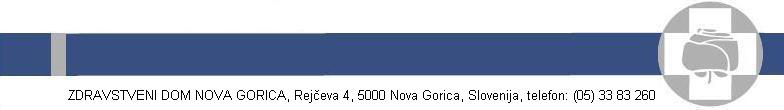 PRILOGA 1PONUDBAŠt.: . . . . . . . Zdravstveni dom Miren - Ureditev dostopaPotem ko smo pregledali in proučili ponudbeno dokumentacijo in lokacijo gradbišča ponujamo izvedbo del pri ureditvi dostopa pri ZD Miren za:Ponudbena vrednost					. . . . . . . . . . . . . . . . . . . €Davek na dodano vrednost				. . . . . . . . . . . . . . . . . . . €Vrednost skupaj z DDV				. . . . . . . . . . . . . . . . . . . €Izjavljamo, da priloge k ponudbi predstavljajo sestavni del ponudbe.Zavezujemo se, da bomo v primeru izbora naše ponudbe, takoj po prejetem naročilu pristopili k realizaciji pogodbenih obveznosti in jih izvršili v pogodbenem roku.Izjavljamo, da se s to ponudbo zavezujemo 90 dni od datuma, ki je določen za predložitev ponudbe. Ves ta čas je ponudba obvezujoča in je lahko izbrana kadarkoli pred potekom tega obdobja.Razumemo, da se ne obvezujete sprejeti najnižjo ocenjeno ali katerokoli ponudbo.Priloge:Povabilo;Priloga: Ponudbeni predračun;Priloga: Obrazec pogodbe;Priloga: Cenik mehanizacije, delovne sile in materialov;Priloga: Izjave;Ponudnik:Naslov:Zakoniti zastopnik:Matična številka:Telefon:IŠ za DDV:Fax:Številka TRR:Elektronska pošta:Kraj in datum:ŽigPodpis odgovorne osebe ponudnika